Υπόδειγμα Οικονομικής Προσφοράς ΤΜΗΜΑ 12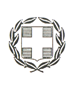 ΕΛΛΗΝΙΚΗ ΔΗΜΟΚΡΑΤΙΑΝΟΜΟΣ ΚΟΡΙΝΘΙΑΣΔΗΜΟΣ ΒΕΛΟΥ –ΒΟΧΑΣΟΙΚΟΝΟΜΙΚΗ ΠΡΟΣΦΟΡΑΤΜΗΜΑ 12ΓΛΥΚΑΝΤΙΚΕΣ ΥΛΕΣ ΓΙΑ Κ.Α.Π.Η								Ο Προσφέρων… - … - 2023(υπογραφή & σφραγίδα)α/αΕΙΔΟΣΚΩΔΙΚΟΣCPVΜ.Μ.ΠΟΣΟΤΗΤΑΤΙΜΗ ΜΟΝΑΔΟΣ [€]ΔΑΠΑΝΗ[€]1Σιρόπι μελιού 930γρ.15553000-9Τεμ.80,00ΣΥΝΟΛΟ ΠΡΟ ΦΠΑΣΥΝΟΛΟ ΠΡΟ ΦΠΑΣΥΝΟΛΟ ΠΡΟ ΦΠΑΣΥΝΟΛΟ ΠΡΟ ΦΠΑΣΥΝΟΛΟ ΠΡΟ ΦΠΑΣΥΝΟΛΟ ΠΡΟ ΦΠΑΦΠΑ 24%ΦΠΑ 24%ΦΠΑ 24%ΦΠΑ 24%ΦΠΑ 24%ΦΠΑ 24%ΓΕΝΙΚΟ ΣΥΝΟΛΟΓΕΝΙΚΟ ΣΥΝΟΛΟΓΕΝΙΚΟ ΣΥΝΟΛΟΓΕΝΙΚΟ ΣΥΝΟΛΟΓΕΝΙΚΟ ΣΥΝΟΛΟΓΕΝΙΚΟ ΣΥΝΟΛΟ